Cilji: - S pomočjo zapisa v DZ ali na pamet pojem pesmi, ki  jih že znam Urim svoj spomin.Ob glasbenem zapisu se spremljam s ploskanjem in udarci z nogo.Poznam notne vrednosti in pavze.Sestavim svoj ritmični vzorec.Z dobro jutro se razgibaj s petjem Boom, snap, klap, kot prikazuje posnetek, za sodelovanje poišči koga iz svoje družine ali pa delaj sam. Ploskanje izvajaš sam.https://www.youtube.com/watch?v=UkFs5glUMjw&list=RDUkFs5glUMjw&index=1Ob petju  znane pesmi Moj očka ima konjička dva, se ritmično spremljaj s ploskanjem in udarcem z nogo. Posnetek je na strani 8 v sklopu Glasbeni zapis (interaktivnio gradivo).V prvi vrsti pesmice imaš nad notami zapisane številka, ki štejejo dobe.                       Na začetku pesmi upoštevaj dve četrtinski pavzi.1=udarec z nogo2=plosk3=plosk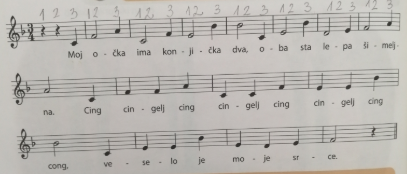 Ponovim pavze in notne vrednosti v DZ str.48.S pomočjo ritmičnih kartic, ki jih izreži iz priloge 2 na str.95, oblikuj svoj ritmični vzorec ki ga tudi izvedi, spodaj pa nariši pripadajoče note. Bele kvadratke izdelaj sam-a.Primer: 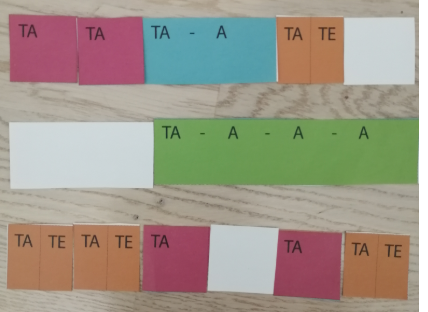 Beli kvadratki in pravokotniki so pavze.Kako vem, da sem pri svojem delu uspešen/-a?V celoti razumem in brez težav izpolnim dana navodila.Pesmice pojem na pamet ali s pomočjo notnega zapisa.Sestavim in izvedem ritmični vzorec in ga zapišem z notami.Naloge, ki jih pošlješ, so zapisane z zeleno barvo.metka.zagorsek1@os-dornava.siSreda: 8.4.20204.aPonovim, kar že znam